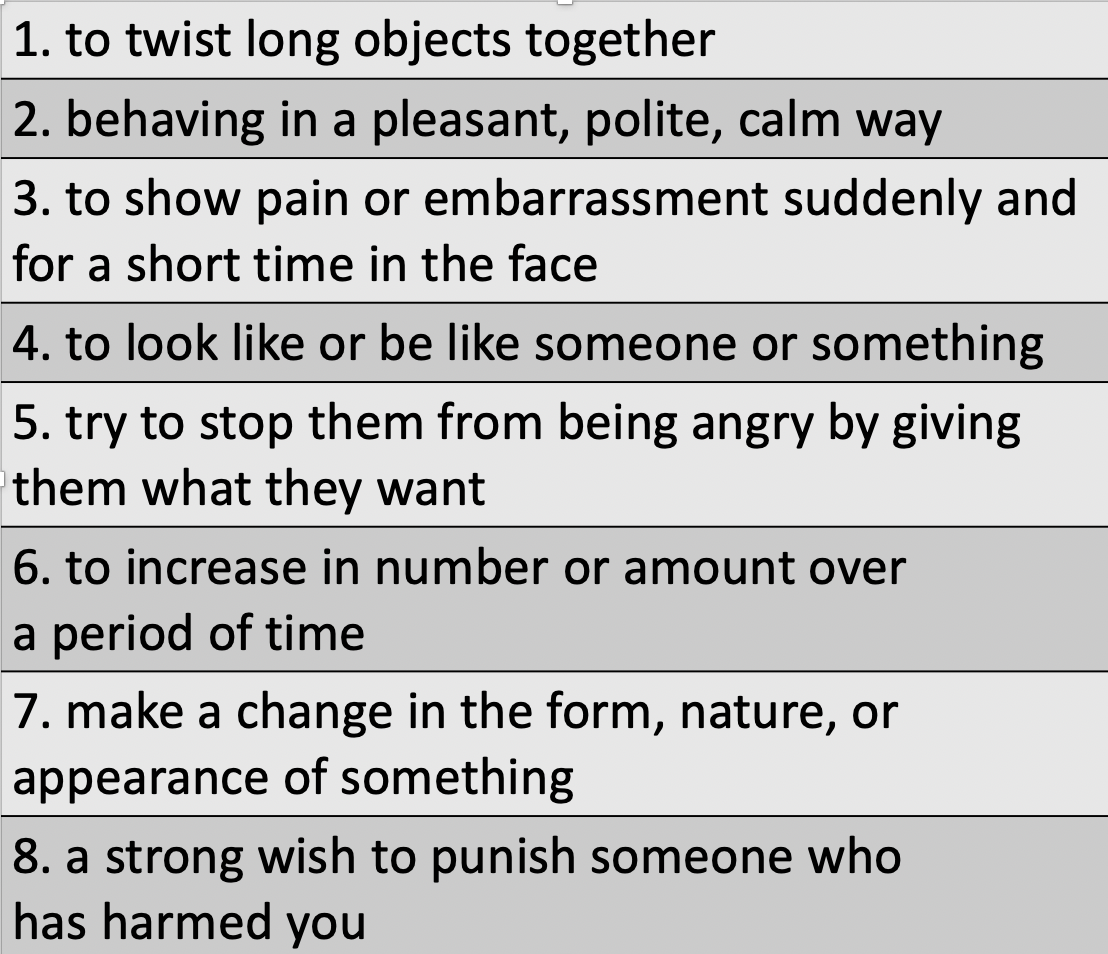 1. transformed2. resembles3. vengefully4. wove5. gracious6. winced7. appeased8. accrued